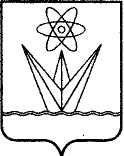 АДМИНИСТРАЦИЯЗАКРЫТОГО АДМИНИСТРАТИВНО – ТЕРРИТОРИАЛЬНОГО ОБРАЗОВАНИЯ  ГОРОДА  ЗЕЛЕНОГОРСКА КРАСНОЯРСКОГО КРАЯП О С Т А Н О В Л Е Н И Е13.01.2020                                 г. Зеленогорск                                       № 4-пО реорганизации Муниципального унитарного предприятия «Комбинатблагоустройства» г.ЗеленогорскаВ соответствии со статьями 57 - 60 Гражданского кодекса Российской Федерации, статьей 16 Федерального закона от 12.01.1996 № 7-ФЗ «О некоммерческих организациях», на основании Порядка принятия решений о создании, реорганизации, ликвидации муниципальных учреждений, изменения их типа, проведения реорганизации и ликвидации муниципальных учреждений, а также утверждения уставов муниципальных учреждений и внесения в них изменений, утвержденного постановлением Администрации ЗАТО г. Зеленогорска от 30.11.2010 № 497-п, руководствуясь Уставом города,ПОСТАНОВЛЯЮ:1. Реорганизовать в срок до 01.04.2020 Муниципальное унитарное предприятие «Комбинат благоустройства» г.Зеленогорска (далее - МУП КБУ) в форме преобразования в Муниципальное бюджетное учреждение «Комбинат благоустройства» (далее – МБУ КБУ).2.  Определить, что:         2.1. Целью создания МБУ КБУ является выполнение работ и оказание услуг в целях обеспечения реализации полномочий органов местного самоуправления города Зеленогорска в сферах деятельности:         - дорожная деятельность по капитальному ремонту, ремонту и содержанию автомобильных дорог местного значения в границах городского округа;           - организация благоустройства территории городского округа в соответствии с правилами благоустройства территории города Зеленогорска;          - организация ритуальных услуг и содержание мест захоронения;           - создание условий для массового отдыха жителей городского округа и организация обустройства мест массового отдыха населения;         -  создание условий для развития туризма;         - создание условий для развития сельскохозяйственного производства, расширения рынка сельскохозяйственной продукции, сырья и продовольствия, содействие развитию малого и среднего предпринимательства.            2.2. Учредителем МБУ КБУ будет являться муниципальное образование город Зеленогорск Красноярского края.          Функции и полномочия учредителя будет осуществлять Администрация ЗАТО г. Зеленогорска.           Функции главного распорядителя средств местного бюджета МБУ КБУ будет осуществлять Отдел городского хозяйства Администрации ЗАТО                            г. Зеленогорска.2.3. Полное наименование учреждения после завершения реорганизации - Муниципальное бюджетное учреждение «Комбинат благоустройства», сокращенное наименование – МБУ КБУ.3. Создать комиссию по реорганизации МУП КБУ в составе согласно приложению к настоящему постановлению.4. Комиссии по реорганизации МУП КБУ:в срок до 30.01.2020 разработать и утвердить план-график мероприятий;в срок до 20.03.2020 провести инвентаризацию имущества и обязательств МУП КБУ;в срок до 25.03.2020 подготовить передаточный акт и представить его на утверждение в Администрацию ЗАТО г. Зеленогорска.5. Директору МУП КБУ:в течение трех рабочих дней после принятия настоящего постановления уведомить в письменной форме уполномоченный орган, осуществляющий государственную регистрацию юридических лиц, о начале процедуры реорганизации МУП КБУ в форме преобразования в муниципальное бюджетное учреждение;после внесения в Единый государственный  реестр юридических лиц (далее – ЕГРЮЛ) записи о начале процедуры реорганизации дважды с периодичностью один раз в месяц опубликовывать уведомление о реорганизации МУП КБУ в журнале «Вестник государственной регистрации»; не позднее тридцати дней с даты принятия решения о реорганизации обязано уведомить в письменной форме об этом всех известных ему кредиторов; выступить в качестве заявителя при внесении в ЕГРЮЛ записи о прекращении деятельности МУП КБУ;в срок до 01.02.2020 подготовить и представить на согласование в Администрацию ЗАТО г. Зеленогорска проект устава МБУ КБУ;в срок до 24.01.2020 в письменной форме уведомить работников МУП КБУ под подпись о начале реорганизации предприятия и обеспечить соблюдение их трудовых прав и социальных гарантий;осуществить иные необходимые юридические действия в порядке и сроки, определенные законодательством Российской Федерации. 6. Отделу по правовой и кадровой работе Администрации ЗАТО                        г. Зеленогорска в срок до 24.01.2020 уведомить в письменной форме с соблюдением порядка, предусмотренного статьями 74, 81 Трудового кодекса Российской Федерации, директора МУП КБУ об изменении определенных сторонами условий трудового договора.7. Комитету по управлению имуществом Администрации ЗАТО                    г. Зеленогорска в соответствии с передаточным актом внести в срок до 31.03.2020 соответствующие изменения в Реестр муниципального имущества города Зеленогорска на основании заявления МУП КБУ.8. Считать МБУ КБУ правопреемником прав и обязанностей МУП КБУ в соответствии с передаточным актом со дня внесения записи в ЕГРЮЛ о прекращении деятельности МУП КБУ.9. Отделу городского хозяйства Администрации ЗАТО г. Зеленогорска       в течение пяти рабочих дней после внесения в ЕГРЮЛ записи о прекращении деятельности МУП КБУ сформировать и утвердить муниципальное задание МБУ КБУ.10. Настоящее постановление вступает в силу в день подписания и подлежит опубликованию в газете «Панорама».11. Контроль за выполнением настоящего постановления возложить на первого заместителя Главы ЗАТО г. Зеленогорска по жилищно-коммунальному хозяйству, архитектуре и градостроительству.Глава ЗАТО г. Зеленогорска                                                   М.В. СперанскийПриложение к постановлению Администрации ЗАТО г. Зеленогорскаот 13.01.2020 № 4-пСоставкомиссии по реорганизации МУП КБУКамнев С.В. – первый заместитель Главы ЗАТО г. Зеленогорска по жилищно-коммунальному хозяйству, архитектуре и градостроительству, председатель комиссии;Шмелев А.Б. – начальник Отдела городского хозяйства Администрации ЗАТО г. Зеленогорска, заместитель председателя комиссии;Налобина М.В. –  первый заместитель Главы ЗАТО г. Зеленогорска по стратегическому планированию, экономическому развитию и финансам;Малышева Н.Г. – руководитель Финансового управления Администрации ЗАТО г.Зеленогорска;Нагорнова Л.В. – начальник отдела трудовых отношений Администрации ЗАТО г. Зеленогорска;Шмигидина М.Г. – начальник земельного отдела Комитета по управлению имуществом Администрации ЗАТО г. Зеленогорска;Артемьев С.В. – директор МУП КБУ;Журавлева А.П. – главный бухгалтер МУП КБУ;Степанова М.А. – начальник планово-экономического отдела МУП КБУ;Фесенко М.В. – начальник юридического отдела МУП КБУ;Сафонова О.Г. – специалист по персоналу МУП КБУ;Шатунова Т.Я. – председатель Территориальной профсоюзной организации ГПУО г. Зеленогорска (по согласованию);Юхновец И.В. – директор Муниципального казенного учреждения «Муниципальный архив г.  Зеленогорска».